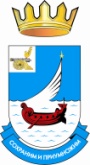 СОВЕТ ДЕПУТАТОВ ТРЕТЬЕГО СОЗЫВАРОДОМАНОВСКОГО СЕЛЬСКОГО ПОСЕЛЕНИЯГАГАРИНСКОГО РАЙОНА СМОЛЕНСКОЙ ОБЛАСТИР Е Ш Е Н И Еот 26 сентября 			№ 31Об утверждении Положения о порядке выплаты денежной компенсации Главе муниципального образования - депутату Совета депутатов Родомановского сельского поселения Гагаринского района Смоленской области, в связи с осуществлением им депутатских полномочийВ соответствии с федеральным законом № 131-ФЗ от 06.10.2006 года «Об общих принципах организации местного самоуправления в Российской Федерации» (с изменениями и дополнениями), областным законом от 31.03.2009 № 9-з «О гарантиях осуществления полномочий депутата, члена выборного органа местного самоуправления, выборного должностного лица местного самоуправления» и Уставом Родомановского сельского поселения Гагаринского района Смоленской области, Совет депутатов Родомановского сельского поселения Гагаринского района Смоленской областиРЕШИЛ:1. Утвердить прилагаемое Положение о порядке выплаты денежной компенсации Главе муниципального образования - депутату Совета депутатов Родомановского сельского поселения Гагаринского района Смоленской области, в связи с осуществлением им депутатских полномочий.2. Для расчета расходов учитывается минимальный размер оплаты труда в соответствии с Федеральным законом от 19.06.2000 г. № 82-ФЗ «О минимальном размере оплаты труда» с внесенными изменениями в ст. 1 Федерального закона «О минимальном размере оплаты труда».3. Настоящее решение вступает в силу после его подписания и распространяется на правоотношения, возникшие с 1 января 2017 года.Глава муниципального образованияРодомановское сельское поселениеГагаринского района Смоленской области			Н.К. ИвановаПриложениек решению Совета депутатовРодомановского сельского поселенияГагаринского района Смоленскойобласти от 26.09.  № 31ПОЛОЖЕНИЕО ПОРЯДКЕ ДЕНЕЖНОЙ ВЫПЛАТЫГЛАВЕ МУНИЦИПАЛЬНОГО ОБРАЗОВАНИЯ - ДЕПУТАТУ СОВЕТА ДЕПУТАТОВ РОДОМАНОВСКОГО СЕЛЬСКОГО ПОСЕЛЕНИЯ ГАГАРИНСКОГО РАЙОНА СМОЛЕНСКОЙ ОБЛАСТИ В СВЯЗИ С ОСУЩЕСТВЛЕНИЕМ ИМ ДЕПУТАТСКИХ ПОЛНОМОЧИЙНастоящий Порядок разработан в соответствии со статьей 170 Трудового кодекса Российской Федерации и Уставом Родомановского сельского поселения Гагаринского района Смоленской области, постановлением Администрации Смоленской области от 08.08.2006 № 296 «О мерах по обеспечению выравнивания финансовых возможностей органов местного самоуправления муниципальных образований Смоленской области» и определяет Порядок денежной выплаты депутатам Совета депутатов Родомановского сельского поселения Гагаринского района Смоленской области (далее – Глава МО- депутат), областным законом от 31.03.2009 № 9-з «О гарантиях осуществления полномочий депутата, члена выборного органа местного самоуправления, выборного должностного лица местного самоуправления» в связи с осуществлением им депутатских полномочий без отрыва от основной производственной служебной деятельности: работа в избирательных округах, подготовка сессий, заседаний, постоянных и временных комиссий и участия в их работе, транспортные расходы.1. Денежная выплата Главе МО - депутату Родомановского сельского поселения выплачивается за счет средств местного бюджета, предусмотренных в смете расходов Администрации Родомановского сельского поселения на осуществление деятельности депутата Совета депутатов Родомановского сельского поселения (далее - смета расходов) на соответствующий год.2. Денежная выплата выплачивается по расчетной ведомости или путем перечисления средств на расчетный счет Главы МО – депутата Совета депутатов ежемесячно, бесподотчетно в размере, определенном Администрацией Родомановского сельского поселения при утверждении сметы расходов Администрации Родомановского сельского поселения.3. Для расчета расходов учитывается минимальный размер оплаты труда, в соответствии с Федеральным законом от 19.06.2000 г. № 82-ФЗ «О минимальном размере оплаты труда» с внесенными изменениями в ст. 1 Федерального закона «О минимальном размере оплаты труда».4. В случае систематического неисполнения депутатом Совета депутатов Родомановского сельского поселения депутатских полномочий без уважительных причин (отсутствие на заседании Совета, постоянных комиссий и др.) денежная выплата за соответствующий период (месяц) не выплачивается.5. Расчет размера дополнительной денежной выплаты производится бухгалтерией Администрации Родомановского сельского поселения на основании распоряжения Администрации Родомановского сельского поселения, направляемого в бухгалтерию Администрации Родомановского сельского поселения для начисления и выплаты.